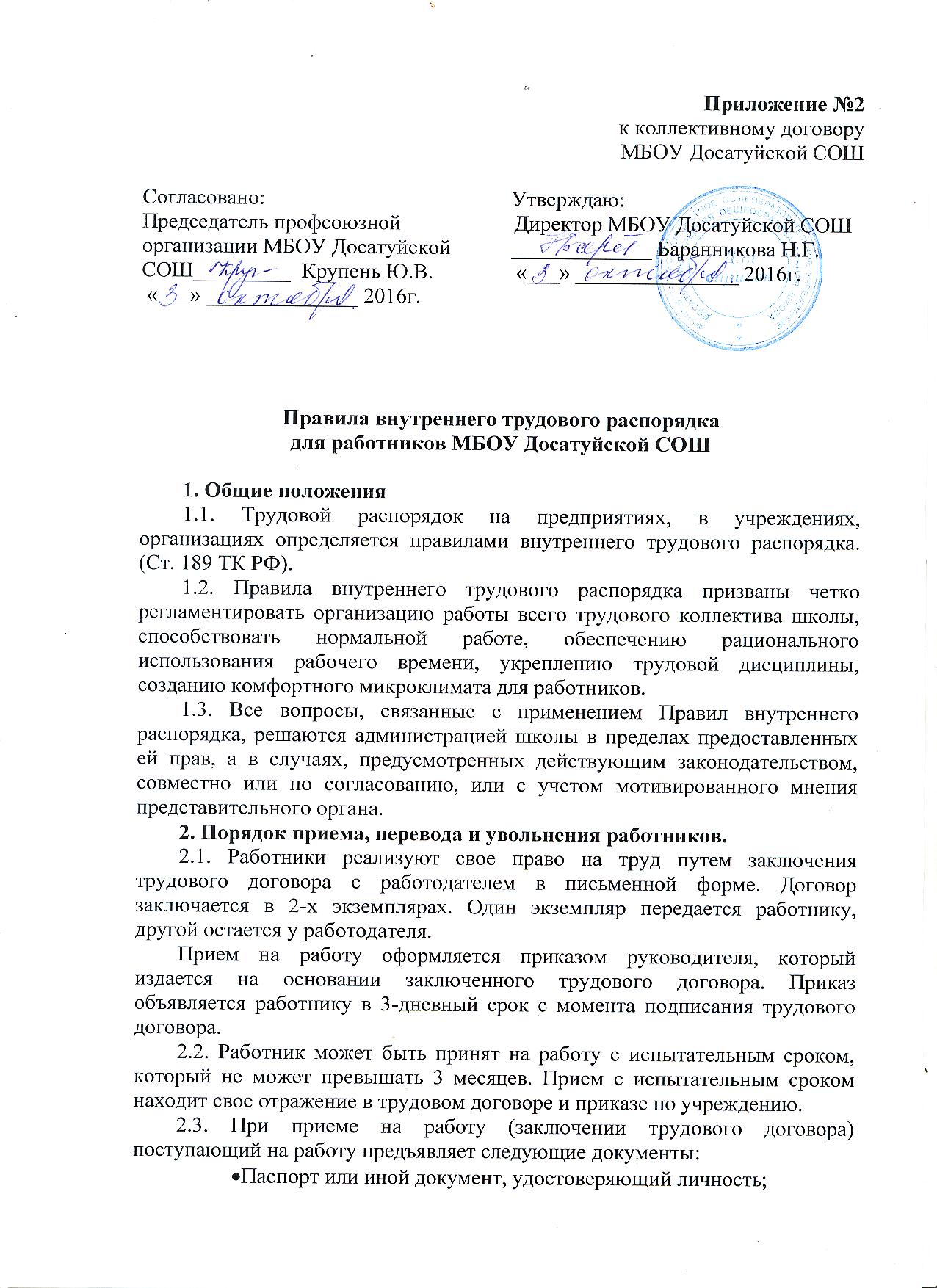 Приложение №2к коллективному договору МБОУ Досатуйской СОШПравила внутреннего трудового распорядка для работников МБОУ Досатуйской СОШ1. Общие положения1.1. Трудовой распорядок на предприятиях, в учреждениях, организациях определяется правилами внутреннего трудового распорядка.  (Ст. 189 ТК РФ).1.2. Правила внутреннего трудового распорядка призваны четко регламентировать организацию работы всего трудового коллектива школы, способствовать нормальной работе, обеспечению рационального использования рабочего времени, укреплению трудовой дисциплины, созданию комфортного микроклимата для работников.1.3. Все вопросы, связанные с применением Правил внутреннего распорядка, решаются администрацией школы в пределах предоставленных ей прав, а в случаях, предусмотренных действующим законодательством, совместно или по согласованию, или с учетом мотивированного мнения представительного органа.2. Порядок приема, перевода и увольнения работников.2.1. Работники реализуют свое право на труд путем заключения трудового договора с работодателем в письменной форме. Договор заключается в 2-х экземплярах. Один экземпляр передается работнику, другой остается у работодателя.Прием на работу оформляется приказом руководителя, который издается на основании заключенного трудового договора. Приказ объявляется работнику в 3-дневный срок с момента подписания трудового договора.2.2. Работник может быть принят на работу с испытательным сроком, который не может превышать 3 месяцев. Прием с испытательным сроком находит свое отражение в трудовом договоре и приказе по учреждению.2.3. При приеме на работу (заключении трудового договора) поступающий на работу предъявляет следующие документы:Паспорт или иной документ, удостоверяющий личность; Трудовую книжку (кроме поступающих на работу впервые или по совместительству); Документы воинского учета для военнообязанных; Документ об образовании; Медицинские документы, предусмотренные законодательством.2.4. При приеме на работу по совместительству работник обязан предъявить паспорт и диплом об образовании.2.5. При приеме работника или переводе его в установленном порядке на другую работу администрация обязана ознакомить его со следующими документами:а) Уставом учреждения;б) Коллективным договором;в) Правилами внутреннего трудового распорядка;г) Должностными требованиями (инструкциями);д) Приказами по охране труда и пожарной безопасности.е) Положением о стимулирующих надбавках, доплатах и другими   локальными актами ОУ.Провести первичный инструктаж по охране труда с записью в «Журнале первичного инструктажа по охране труда и технике безопасности».2.6. На всех работников, проработавших свыше пяти дней, ведутся трудовые книжки в установленном порядке.2.7. На каждого работника ведется личное дело, которое состоит из личного листка по учету кадров, автобиографии, копий документов об образовании, квалификации, профессиональной подготовке, медицинского заключения об отсутствии противопоказаний по состоянию здоровья для работы в детских учреждениях, выписок из приказов о назначении, переводе, поощрениях и увольнениях. Кроме того, на каждого работника ведется учетная карточка Т-2. Личное дело и карточка Т-2 хранятся в школе.2.8. Перевод работников на другую работу производится только с их согласия, кроме случаев, когда закон допускает временный перевод без согласия работника. Допускается временный перевод работника на срок до одного месяца для замещения отсутствующего работника. Продолжительность перевода не может превышать одного месяца в течение календарного года.2.10. Прекращение трудового договора может иметь место только по основаниям, предусмотренным законодательством.2.11. В связи с изменениями в организации работы школы и организации труда в школе (изменения количества классов, учебного плана; режима работы школы, введение новых форм обучения и воспитания, экспериментальной работы и т.п.) допускается при продолжении работы в той же должности, специальности, квалификации изменение существенных условий труда работника: системы и размера оплаты труда, льгот, режима работы, изменения объема учебной нагрузки, в том числе, установления или отмены неполного рабочего времени, установление или отмена дополнительных видов работы (классного руководства, заведования кабинетом, мастерскими и т.д.), совмещение профессий, а также изменение других существенных условий труда. Работник должен быть поставлен в известность об изменении условий его труда не позднее, чем за два месяца. Если прежние условия труда не могут быть сохранены, а работник не согласен на продолжение работы в новых условиях, то трудовой договор прекращается по ст. 77 п.7 ТК РФ.2.12. Увольнение в связи с сокращением штата или численности работников допускается при условии невозможности перевода увольняемого работника, с его согласия, на другую работу, при условии письменного предупреждения за 2 месяца. Увольнение по сокращению штата работников организации проводится руководителем учреждения с учетом мотивированного мнения профсоюзного комитета по ст. 81 п. 2 ТК РФ.Также с учетом мотивированного мнения профсоюзного комитета может быть произведено увольнение работника в связи с «недостаточной квалификацией, подтвержденной результатами аттестации» (ст.81 п.3 ТК РФ). Увольнение по этим основаниям происходит с учетом мнения профсоюзного комитета только в том случае, если увольняемые являются членами профсоюза2.13. В день увольнения администрация школы производит с увольняемым работником полный денежный расчет и выдает ему надлежаще оформленную трудовую книжку, а также документ о прохождении аттестации. Запись о причине увольнения в трудовую книжку вносится в соответствии с формулировками законодательства и ссылкой на статью и пункт закона. При увольнении по обстоятельствам, с которыми закон связывает предоставление льгот и преимуществ, запись в трудовую книжку вносится с указанием этих обстоятельств.3. Обязанности работников3.1.Работники школы обязаны:а) работать честно и добросовестно, строго выполнять учебный режим, требования Устава средней общеобразовательной школы и правил внутреннего трудового распорядка, соблюдать дисциплину труда: вовремя приходить на работу, соблюдать установленную продолжительность рабочего времени, своевременно и точно исполнять распоряжения администрации;б) систематически, не реже одного раза в пять лет, повышать свою профессиональную квалификацию;в) быть примером в поведении и выполнении морального долга, как в школе, так и вне школы;г) полностью соблюдать требования по технике безопасности, производственной санитарии и пожарной безопасности, предусмотренные соответствующими правилами и инструкциями; обо всех случаях травматизма немедленно сообщать администрации;д) беречь общественную собственность, бережно использовать материалы, тепло и воду, воспитывать у учащихся бережное отношение к государственному имуществу;е) ежегодно в установленные сроки проходить медицинские осмотры, установленные законом.3.2. Содержать рабочее место, мебель, оборудование и приспособления в исправном и аккуратном состоянии, соблюдать чистоту в помещениях школы.3.3. Соблюдать установленный порядок хранения материальных ценностей и документов.3.4. Своевременно заполнять и аккуратно вести установленную документацию.3.5. Приходить на работу за 20 минут до начала своих уроков по расписанию.3.6. Круг конкретных функциональных обязанностей, которые каждый работник выполняет по своей должности, специальности и квалификации, определяется должностными инструкциями, утвержденными директором школы на основании квалификационных характеристик, тарифно-квалификационных справочников и нормативных документов.Учитель обязан:3.7. Со звонком начать урок и со звонком его окончить, не допуская бесполезной траты учебного времени.3.8. Иметь поурочные планы на каждый учебный час, включая классные часы.3.9. Независимо от расписания уроков присутствовать на всех мероприятиях, запланированных для учителей и учащихся, в соответствии со своими должностными обязанностями.3.10. К первому дню работы с классом иметь тематический план работы.3.11. С последнего урока учеников выводить в раздевалку и находиться там пока дети не выйдут из школы.3.12. Выводить учащихся в столовую.3.13. Дежурить в школе по графику.3.12. Выполнять распоряжения учебной части точно и в срок. 3.13. Выполнять все приказы директора школы безоговорочно, при несогласии с приказом обжаловать выполненный приказ в комиссию по трудовым спорам.3.14. Классный руководитель обязан в соответствии с расписанием и планом воспитательной работы один раз в неделю проводить классные часы. Планы воспитательной работы составляются один раз в год.3.15. Классный руководитель занимается с классом воспитательной внеурочной работой согласно имеющемуся плану воспитательной работы, а также проводит периодически, но не менее четырех раз за учебный год, классные родительские собрания.3.16. Классный руководитель обязан один раз в неделю проводить проверку выставления оценок в дневниках учащихся.3.17. Педагогическим и другим работникам школы запрещается:• Изменять по своему усмотрению расписание занятий и график работы;• Отменять, удлинять или сокращать продолжительность уроков (занятий) и перерывов (перемен) между ними; Удалять учащегося с уроков;заканчивать урок до звонка; посылать учащегося за журналом, наглядными пособиями во время урока; беседовать во время урока с родителями; выходить из класса во время урока без уважительной причины. 3.18. Посторонним лицам разрешается присутствовать на уроках с согласия учителя и разрешения директора школы. Вход в класс после начала урока разрешается в исключительных случаях только директору школы и его заместителям.3.19. Во время проведения уроков не разрешается делать педагогическим работникам замечания по поводу их работы в присутствии учащихся.3.20. Администрация школы организует учет явки на работу и уход с нее всех работников школы. В случае неявки на работу по болезни работник обязан при наличии такой возможности известить администрацию как можно раньше, а также предоставить листок временной нетрудоспособности в первый день выхода на работу.3.21. В помещениях школы запрещается:•  Нахождение в верхней одежде и головных уборах;•  Громкий разговор и шум в коридорах во время занятий.3.22.Обязанности дежурного администратора:контролировать дежурство по школе дежурного учителя и дежурного класса; дежурство по столовой; контроль за работой всех структурных подразделений; контроль за выполнением плана на текущие дни; 3.23. Дежурный учитель обязан:организовать дежурство класса в течение дня, дежурить с классом, проверять порядок в столовой, школе; подготовить отчет по дежурству класса. 3.24. На уроке учитель следит за выполнением требований 	учащимися:проводит урок при полной готовности к уроку; оценки за письменные работы выставляет своевременно. урок заканчивает по звонку. отработку пропущенных уроков отмечает в журнале. 3.25. Работники школы соблюдают правила вежливости и культурного 	поведения с детьми и работниками школы.4. Основные права работников образованияОсновные права работников образования определены:• ТК РФ (ст. 21, 52, 53, 64, 82, 113, 142, 153, 171, 173, 174, 197, 220, 234, 238, 254, 255, 256, 282, 331, 332, 333, 334, 335, 336, 382, 399);• Законом РФ «Об образовании в Российской Федерации»• Типовым положением об общеобразовательном учреждении. Педагогические работники имеют право:4.1. Участвовать в управлении учреждением: Обсуждать Коллективный договор и Правила внутреннего трудового распорядка; Быть избранными в Совет учреждения; Работать и принимать решения на заседаниях педагогического совета;Принимать решения на общем собрании коллектива педагогического учреждения. 4.2. Защищать свою профессиональную честь и достоинство.4.3. Свободно выбирать методику обучения и воспитания, учебные пособия и материалы, учебники в соответствии с учебной программой,  утвержденной в школе, методы оценки знаний обучающихся.4.4. Проходить аттестацию на добровольной основе на любую квалификационную категорию.4.5. Работать по сокращенной 36-часовой рабочей неделе; не реже одного раза в 10 лет при непрерывной педагогической работе использовать длительный, до одного года, отпуск с сохранением непрерывного стажа работы, должности и учебной нагрузки (18 часов); пользоваться ежегодным отпуском в размере 56 календарных дней.4.6. Повышать свою педагогическую квалификацию не реже одного раза в пять лет за счет средств работодателя.4.7. Подвергнуться дисциплинарному расследованию нарушений норм профессионального поведения или Устава образовательного учреждения только по жалобе, данной в письменной форме, копия которой должна быть передана педагогическому работнику.4.8. Получать социальные гарантии и льготы, установленные законодательством РФ, Учредителем, а также коллективным договором образовательного учреждения.5. Обязанности администрацииАдминистрация школы обязана:5.1. Организовать труд педагогов и других работников школ так, чтобы каждый работал по своей специальности и квалификации, закрепить за каждым работником определенное рабочее место, своевременно знакомить с расписанием занятий и графиком работы, сообщать педагогическим работникам до ухода в отпуск их учебную нагрузку на следующий учебный год.5.2. Обеспечить здоровые и безопасные условия труда и учебы, исправное состояние помещений, отопления, освещения, вентиляции, инвентаря и прочего оборудования, наличие необходимых для работы материалов.5.3. Своевременно рассматривать предложения работников, направленные на улучшение деятельности школы, поддерживать и поощрять лучших работников.5.4. Совершенствовать организацию труда, обеспечивать выполнение действующих условий оплаты. Выплату заработной платы производить не реже чем каждые полмесяца – за первую половину месяца «28» числа, окончательный расчет за месяц «12» числа. При совпадении дня выплаты с выходным или нерабочим праздничным днем выплата заработной платы производится накануне этого дня.5.5. Принимать меры по обеспечению учебной и трудовой дисциплины.5.6. Соблюдать законодательство о труде, улучшать условия труда сотрудников и учащихся, обеспечивать надлежащее санитарно-техническое оборудование всех рабочих мест и мест отдыха, создавать условия труда, соответствующие правилам по охране труда, технике безопасности и санитарным правилам.5.7. Постоянно контролировать знание и соблюдение работниками и учащимися всех требований и инструкций по технике безопасности, пожарной безопасности и санитарным правилам.5.8. Принимать необходимые меры для профилактики травматизма, профессиональных и других заболеваний работников и учащихся. 5.9. Создавать нормальные условия для хранения верхней одежды и другого имущества работников и учащихся.5.10. Своевременно предоставлять отпуск всем работникам школы в соответствии с графиками, утвержденными ежегодно до 15 декабря, компенсировать выходы на работу в установленный для данного работника выходной или праздничный день предоставлением другого дня отдыха или оплатой труда, предоставлять отгул за дежурства во внерабочее время.5.11. Обеспечивать систематическое повышение квалификации педагогическими и другими работниками школы.6. Основные права администрацииДиректор учреждения имеет право:6.1. Заключать, расторгать и изменять трудовые договоры в соответствии с ТК РФ.6.2. Поощрять за добросовестный труд.6.3. Требовать соблюдения Правил внутреннего трудового распорядка.6.4. Представлять учреждение во всех инстанциях.6.5. Распоряжаться имуществом и материальными ценностями.6.6. Устанавливать штатное расписание в пределах выделенного фонда заработной платы.6.7. Устанавливать оклады заработной платы на основе решения аттестационной комиссии. Разрабатывать и утверждать с учетом мнения профсоюзного комитета «Положение о надбавках, доплатах и премиях».6.8. Утверждать учебный план, расписание учебных занятий и графиков работы.6.9. Издавать приказы, инструкции и другие локальные акты, обязательные для выполнения всеми работниками учреждения. 6.10. Распределять учебную нагрузку на следующий учебный год, а также график отпусков с учетом мнения профсоюзного комитета.6.11. Совместно со своими заместителями по учебно-воспитательной и воспитательной работе осуществлять контроль за деятельностью учителей и воспитателей, в том числе путем посещения и разбора уроков и всех других видов учебных и воспитательных мероприятий.6.12. Назначать классных руководителей, председателей методических объединений, секретаря педагогического совета.6.13. Решать другие вопросы, не отнесенные к деятельности Учреждения, Совета учреждения, Попечительского совета.7. Рабочее время и его использование7.1. Устанавливается шестидневная/пятидневная рабочая неделя с одним выходным днем. Продолжительность рабочего дня для руководящего, административно-хозяйственного, обслуживающего и учебно-вспомогательного персонала, определяется графиком работы, составленным из расчета 40-часовой рабочей недели. Графики работы утверждаются директором школы и предусматривают время начала и окончания работы, перерыв для отдыха и питания. Графики объявляются работнику под расписку и вывешиваются на видном месте.Для иных педагогических работников устанавливается следующий режим работы:Педагог-психолог – 36 часов в неделю (1 ставка), из них 24 часа в школе и 12 часов вне школы (для работы дома на обработку материала); 0,5 ставки – 12 часов в школе и 6 часов вне школы (для работы дома на обработку материала);Воспитатель группы продленного дня, вожатая – 30 часов в неделю;Педагог-организатор, педагог-организатор по ОБЖ – 36 часов в неделю;Педагог дополнительного образования – 18 часов в неделю;Социальный педагог – 30 часов в неделю, из них 25 часов в школе и 5 часов вне школы (посещение учеников на дому).7.2. Продолжительность времени для обслуживающего персонала и рабочих определяется графиком сменности, составленным с соблюдением установленной продолжительности рабочего времени, который утверждается директором ОУ с учетом мотивированного мнения профсоюзного комитета. График сменности должен быть вывешен на видное место и доведен до работников не позднее, чем за один месяц до введения его в действие.7.3. Работа в установленные для работников графиками в выходные дни запрещена и может иметь место лишь в случаях, предусмотренных законодательством. Дежурства во внерабочее время допускаются в исключительных случаях не чаще одного раз в месяц с последующим предоставлением отгулов той же продолжительности, что и дежурство.7.4. Учебную нагрузку педагогическим работникам на новый учебный год устанавливает директор школы с учетом мотивированного мнения профсоюзного комитета до ухода работника в отпуск. При этом: а) у педагогических работников, как правило, должна сохраняться преемственность классов и объем учебной нагрузки; б) неполная учебная нагрузка работника возможна только при его согласии, которое должно быть выражено в письменной форме; в) объем учебной нагрузки у педагогических работников должен быть, как правило, стабильным на протяжении всего учебного года. Изменение учебной нагрузки в течение учебного года возможно лишь в случаях, если изменилось количество классов или количество часов по учебному плану, учебной программе.7.5. Увольнение в связи с сокращением штата или численности работников допускается при условии невозможности перевода увольняемого работника, с его согласия, на другую работу, при условии письменного предупреждения за 2 месяца. Увольнение по сокращению штата работников ОУ проводится руководителем ОУ с учетом мотивированного мнения профсоюзного комитета по п.2 ст.81 Трудового кодекса РФ.       При сокращении штата работников отнести к льготной категории, имеющей преимущественное право оставления на работе, сверх перечня, установленного ст.179 ТК РФ, лиц предпенсионного возраста, которым остался до выхода на пенсию по старости срок не более одного года.7.6. Расписание занятий составляется администрацией школы, исходя из педагогической целесообразности, с учетом наиболее благоприятного режима труда и отдыха учащихся и максимальной экономии времени педагогических работников. Педагогическим работникам там, где это, возможно, предоставляется один дополнительный день в неделю для методической работы и повышения квалификации.7.7. Администрация школы привлекает педагогических работников к дежурству по школе в рабочее время. Дежурство должно начинаться не ранее чем за 20 минут до начала занятий и продолжаться не более 20 минут после окончания занятий данного педагога. График дежурств составляется на полугодие и утверждается директором школы по согласованию с профсоюзным органом.7.8. Время осенних, зимних и весенних каникул, а также время летних каникул, не совпадающее с очередным отпуском, является рабочим временем педагогов. В эти периоды, а также в периоды отмены занятий в школе, педагогические работники осуществляют педагогическую, методическую, а также организационную работу, связанную с реализацией образовательной программы, в пределах нормируемой части их рабочего времени, определенной им до начала каникул, и времени, необходимого для выполнения работ, связанных с участием в работе педагогических, методических советов, с работой по проведению родительских собраний, консультаций, оздоровительных, воспитательных и других мероприятий, предусмотренных образовательной программой; организацию и проведение методической, диагностической и консультационной помощи родителям, семьям, обучающим детей на дому в соответствии с медицинским заключением; время, затрачиваемое непосредственно на подготовку к работе по обучению и воспитанию обучающихся, изучению их индивидуальных способностей, интересов и склонностей, а также их семейных обстоятельств и жилищно-бытовых условий; с сохранением заработной платы в установленном порядке. В каникулярное время учебно-вспомогательный и обслуживающий персонал привлекается к выполнению хозяйственных работ, не требующих специальных знаний, в пределах установленного им рабочего времени.7.9. Общие собрания, заседания педагогического совета, занятия внутришкольных методических объединений, совещания не должны продолжаться, как правило, более двух часов, родительские собрания – полутора часов, собрания школьников – одного часа, занятия кружков, секций от 45 минут до полутора часов.8. Виды времени отдыха и их продолжительность8.1. Педагогическим работникам предоставляется удлиненный оплачиваемый отпуск сроком 56 календарных дня, остальным работникам предоставляется ежегодный основной оплачиваемый отпуск продолжительностью не менее 28 календарных дней с сохранением места работы (должности) и среднего заработка.8.2. Ежегодный дополнительный оплачиваемый отпуск за работу в особых климатических условиях устанавливается продолжительностью 8 календарных дней (в соответствии со ст. 14 Закона РФ от 19 февраля 1993 года № 4520-1 «О государственных гарантиях и компенсациях для лиц, работающих и проживающих в районах Крайнего Севера и приравненных к ним местностях»).8.3. Ежегодный дополнительный оплачиваемый отпуск работникам, занятым на работах с вредными и (или) опасными условиями труда, предоставлять работникам, условия труда которых по результатам специальной оценки условий труда отнесены к вредным условиям труда 2, 3 или 4 степени либо опасным условиям труда.8.4. Ежегодный дополнительный оплачиваемый отпуск гражданам, получившим или перенесшим лучевую болезнь и другие заболевания, связанные с радиационным воздействием вследствие чернобыльской катастрофы или с работами по ликвидации последствий катастрофы на Чернобыльской АЭС, а также инвалидам вследствие чернобыльской катастрофы устанавливается продолжительностью 14 календарных дней (в соответствии с п. 5 ст. 14 Закона РФ от 15 мая 1991 года № 1244-1 «О социальной защите граждан, подвергшихся воздействию радиации вследствие катастрофы на Чернобыльской АЭС»).8.5. Работникам общеобразовательного учреждения, совмещающим работу и обучение без отрыва от работы и получающих профессиональное образование того же уровня вторично, предоставляется дополнительный отпуск без сохранения заработной платы сроком до 30 дней в течение календарного года.8.6. Ежегодно не позднее, чем за две недели до наступления календарного года утверждать график отпусков и не допускать случаев переноса отпуска на следующий год. По желанию работника ежегодный отпуск может быть разделен на части, при этом продолжительность хотя бы одной из частей этого отпуска должна быть не менее четырнадцати календарных дней.8.7. Работнику на основании письменного заявления предоставляется отпуск без сохранения заработной платы по семейным обстоятельствам и другим уважительным причинам.9. Поощрения за успехи в работе9.1. За образцовое выполнение трудовых обязанностей, новаторство в труде и другие достижения в работе применяются следующие поощрения:•  Объявление благодарности;•  Выдача премии;•  Награждение почетной грамотой;•  Представление к званиям «Почетный работник общего образования», «Заслуженный учитель Российской Федерации», орденам и медалям Российской Федерации.Поощрения применяются администрацией школы.Поощрения объявляются приказом директора и доводятся до сведения коллектива, запись о награждениях вносится в трудовую книжку работника.10. Ответственность за нарушение трудовой дисциплины10.1. Неисполнение трудовой дисциплины, т.е. неисполнение или ненадлежащее исполнение по вине работника возложенных на него трудовых обязанностей влечет за собой наложение дисциплинарного взыскания:Замечание;Выговор;Увольнение.10.2. Наложение дисциплинарного взыскания производится администрацией в пределах предоставленных ей прав.За каждое нарушение может быть наложено только одно дисциплинарное взыскание.10.3. До применения взыскания от нарушителей трудовой дисциплины требуются объяснения в письменной форме. Отказ от дачи письменного объяснения либо устного объяснения не препятствует применению взыскания.Дисциплинарное расследование нарушений педагогическим работником норм профессионального поведения и (или) Устава школы может быть проведено только в поступившей на него жалобе, поданное в письменной форме. Копия жалобы должна быть вручена педагогическому работнику. Ход дисциплинарного расследования и принятия по его результатам решения могут быть переданы гласности только с согласия заинтересованного работника за исключением случаев, предусмотренных законом (запрещение педагогической деятельности, защита интересов учащихся) Законом РФ «Об образовании в Российской Федерации»10.4. Взыскание применяется не позднее одного месяца со дня обнаружения нарушения трудовой дисциплины, не считая времени болезни и отпуска работника. Взыскание не может быть применено позднее шести месяцев со дня нарушения трудовой дисциплины. Взыскание объявляется приказом по школе. Приказ должен содержать указание и конкретное нарушение трудовой дисциплины, за которое налагается данное взыскание, мотив применения взыскания. Приказ объявляется работнику под расписку в трехдневный срок со дня подписания.10.5. Если в течение года со дня применения дисциплинарного взыскания работник не будет подвергнут новому дисциплинарному взысканию, то он считается не имеющим дисциплинарного взыскания.10.6. Работодатель до истечения года со дня применения дисциплинарного взыскания имеет право снять его с работника по собственной инициативе, просьбе самого работника, ходатайству непосредственного руководителя или представителя органа работников (ст.194 ТК  РФ)10.7. Увольнение как мера дисциплинарного взыскания применяется в следующих случаях: а) «неоднократного неисполнения работником без уважительных причин трудовых обязанностей, если он имеет дисциплинарное взыскание» (ст. 81 п. 5 ТК РФ);б) «прогула, отсутствие на рабочем месте без уважительных причин более 4-х часов подряд в течение рабочего дня» (ст. 81 п. 6 подпункт «а» ТК РФ);в) «совершение по месту работы хищения (в том числе мелкого) чужого имущества, растраты, умышленного его уничтожения или повреждения, установленных вступившим в законную силу законом суда или постановлением органа, уполномоченного на применение административных взысканий» (ст. 81 п. 6 подпункт «г» ТК РФ) г) однократного грубого нарушения руководителем организации, его заместителями своих трудовых обязанностей (ст. 81 п.10 ТК РФ);д) повторного в течение одного года грубого нарушения Устава образовательного учреждения (ст. 336 п. 1 ТК РФ).10.8.  Дополнительным основанием прекращения трудового договора с педагогическим работником (ст. 336 ТК РФ) является применение, в том числе однократное, методов воспитания, связанных с физическим и (или) психическим насилием над личностью обучающегося (воспитанника).11.    Режим работы сотрудниковДля четкой организации труда установить следующий режим работы педагогических работников и технического персонала. 11.1. Учитель, ведущий  1-й урок, и классный руководитель приходит за 20 минут до звонка, учитель дежурного класса за 20 минут. 11.2. Вход учеников в здание школы с 7.45. 11.3. Классные руководители, дежурный учитель по школе, по столовой  следят за порядком в школе и обеспечивают дисциплину учеников, а также несут ответственность за поведение детей на всех переменах. 11.4. Работа спортивных секций, кружков проводится по расписанию утвержденному директором школы. 11.5. Проведение внеклассных мероприятий проводится по плану, утвержденному директором школы. 11.6. Классный руководитель организует питание учащихся, осуществляет ежедневный контроль за питанием и культурой поведения учащихся в столовой. 11.7.     Режим рабочего времени и времени отдыха: директор школы: с	 8.00 до 16.00 час., перерыв с 12-00—13.00зам. директора: с 8.00 до 16.00 час., перерыв с 12.00-13.00зав. по АХЧ с 8.00 до 16.00 час., перерыв с 12.00-13.00соц. педагог: с 8.00 до 16.00 час., перерыв с 12.00.-13.00ст. вожатый: с 8.00 до 16.00 час., перерыв с 12.00-13.00лаборант с 8.00 до 16.00 час., перерыв с 12.00-13.0011.8.     Режим работы библиотеки:библиотекарь 36-часовую рабочую неделю с 8.00 до 16.00 час., перерыв с 12.00-13.0011.9.    Режим работы столовой:  повар – с 6.00 – 14.00 час., перерыв с 12.00-13.0011.10.    Режим работы спортзала:с 8.00 до конца уроков определяется расписанием уроков, составленным завучем; с 14.45 часов  в спортзале работают спортивные секции. 11.11.  Режим работы техперсонала:уборщик служебного помещения – с 8.00-14.00; с 13.00-19.00; гардеробщик с 7.30 – 13.30 часов;  с 13.30-16.30 ночной сторож с 19.00 –  8.00. 12. Действие правил внутреннего трудового распорядка12.1. Настоящие правила внутреннего трудового распорядка вступают в силу с момента утверждения директором ОУ и действуют неопределенный срок и являются приложением к коллективному договору.12.2. Изменения в настоящие правила вносятся работодателем с учетом мнения профсоюзной организации.Согласовано:                                                           Председатель профсоюзной организации МБОУ Досатуйской  СОШ_________  Крупень Ю.В.  «___» ______________ 2016г.                                                                            Утверждаю:	Директор МБОУ Досатуйской СОШ_____________ Баранникова Н.Г.	 «___» _______________ 2016г.